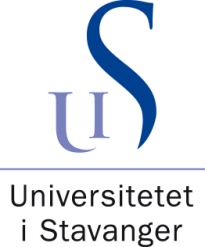 VeiledererfaringNavn på ph.d.-kandidat: 	_____________________Navn på veileder: 		_____________________1. Jeg har vært veileder for minst én kandidat gjennom et ph.d.-løp fra start til disputas:Ja: _____________  	Nei: ______________ Hvis nei, vennligst svar på spørsmål 2.2. Jeg er villig til å gjennomføre opplæring som veileder av ph.d.-kandidater i løpet av de to første årene av sin første ph.d.-veiledning:Ja: _____________Sted ____________, den	 _____/_____ 20_____. ________________________           								veileders signaturVedlegg:CV på inntil 3 sider (max). 